ESTADO DO RIO GRANDE DO SUL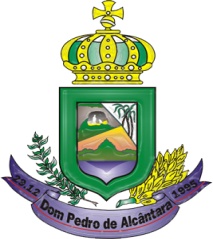 PREFEITURA MUNICIPAL DE DOM PEDRO DE ALCÂNTARAAvenida Central, 89, Centro – Dom Pedro de Alcântara/RSFone: (51) 664 0011 – CEP: 95568-000 PORTARIA Nº 04/2023NOMEIA OS MEMBROS DO CONSELHO MUNICIPAL DE ACOMPANHAMENTO E DE CONTROLE SOCIAL DO FUNDO DE MANUTENÇÃO E DESENVOLVIMENTO DA EDUCAÇÃO BÁSICA – FUNDEB DE DOM PEDRO DE ALCÂNTARA.RODRIGO BOFF DAITX, Prefeito Municipal de Dom Pedro de Alcântara em exercício, Estado do Rio Grande do Sul, considerando a ata nº 01/2023 do Conselho do FUNDEB, no uso de suas atribuições legais, resolve:NOMEARArt. 1º - Os membros abaixo relacionados para fazerem parte integrante do Conselho Municipal de Acompanhamento e de Controle Social do Fundo de Manutenção e Desenvolvimento da Educação Básica – FUNDEB, conforme lei municipal nº 1981, de 20 de abril de 2021:Presidente – Rozilene Lumertz Hahn Vice-presidente – Cheila Aguiar MagnusSecretária: Bruna Magnus Mengue DimerRepresentantes do Poder Executivo:Daniela Leffa JustoSuplente: Rodrigo Fernandes DimerFabiana Hertzog DimerSuplente: Jaime Mattos Bernsts Representante dos Professores da Educação Básica Pública:1. Daiana Mengue Lumertz   Suplente: Rafaela Fernandes LeffaRepresentante dos Diretores de Escola Básica Pública:Rozilene Lumestz HahnSuplente: Aline Borba Gonçalves LumertzRepresentante dos servidores técnica-administrativos das Escola Básica Pública Bruna Magnus Mengue DimerSuplente: Adriano Cardoso da CunhaRepresentantes do CPM:José Ailson Evaldt Hendler Suplente: Jaison da Luz LumertzRoberta Cardoso WebberSuplente: Bruna Chites LumertzRepresentantes estudantes educação básica pública:Manuela Leal RodriguesSuplente: Gabriel Schardosim MagnusRepresentante do Conselho Municipal de Educação:Cheila Aguiar MagnusSuplente: Edna Leffa da LuzRepresentante do Conselho Tutelar:Dilcéia de Fátima Lumertz Suplente: Dieici Behenck dos ReisArt. 2º - Esta portaria entrará em vigor na data de sua publicação. Registre-se, publique-se e façam-se as devidas comunicações. GABINETE DO PREFEITO MUNICIPAL DE DOM PEDRO DE ALCÂNTARA, 23 de janeiro de 2023.       RODRIGO BOFF DAITXPrefeito Municipal em exercícioRAQUEL MODEL EVALDT HAHNSecretária Municipal da Adm. e Fazenda